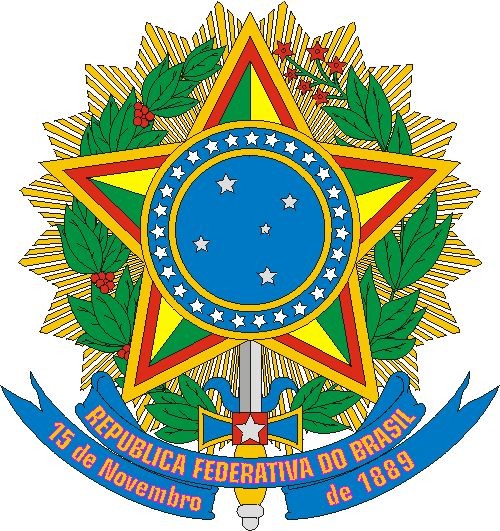 MINISTÉRIO DO TURISMO FUNDAÇÃO CULTURAL PALMARES                                EDITAL Nº 03/2021 - PRÊMIO PALMARES DE ARTE                          ANEXO III - DESCRIÇÃO DA INICIATIVA CULTURALDescreva a atividade cultural relatando como ela é desenvolvida. ____________________________________________________________________________________________________________________________________________________________________________________________________________________________________________________________________________________________________________________________________________________________________________________________________________________________________________________________________________________________________________________________________________________________________________________________________________________________________________________________________________________________________________________________________________________________________________________________________________________________________________________________________________________________________________________________________________________________________________________________________________________________________________________________________________________________________________________________________________________________________________________________________________________________________________________________________________________________________________________________________________________________________________________________________________________________________________________________________________________________________________________________________________________________________________________________________________________________________________________________________________________________________________________________________________________________________________________________________________________________________________________________________________________________________________________________________________________________________________________________________________________________________________________________________________________________________________________________________________________________________________________________________________________________________________    MINISTÉRIO DO TURISMO       FUNDAÇÃO CULTURAL PALMARES                     EDITAL Nº 03/2021 - PRÊMIO PALMARES DE ARTE                                 ANEXO III - DESCRIÇÃO DA INICIATIVA CULTURALHá quanto tempo desenvolve as atividades culturais? ___________________________________________________________________________________________________________________________________________________________________________________________________________________________________________________________________________________________________________________________________________________________________________________________________________________________________________________________________________________________________________________________________________________________________________________________________________________________________________________________________________________________________________________________________________________________________________________________________________________________________________________________________________________________________________________________________________________________________________________________________________________________________________________________________________________________________________________________________________________________________________________________________________________________________________________________________________________________________________________________________________________________________________________________________________________________________________________________________________________________________________________________________________________________________________________________________________________________________________________________________________________________________________________________________________________________Assinatura CandidatoNúmero de documento de identificação:Local e data